RIWAYAT HIDUP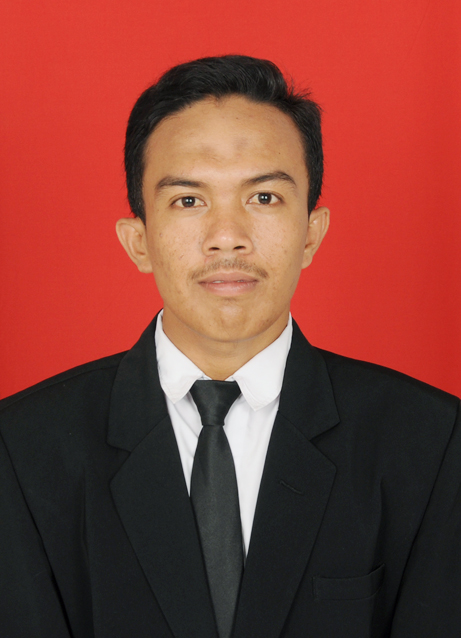 MUH. NURUL IQBAL. Lahir  pada tanggal 15 Oktober 1990 di Sengkang, Kabupaten Wajo. Anak  pertama dari tiga bersaudara, Putra dari pasangan Andu dengan Hj.Nurhayati. Penulis mengawali pendidikannya di SDA 3 Bulu-Patila pada Tahun 1998 dan  lulus pada Tahun 2004. Pada tahun  yang  sama, Penulis melanjutkan pendidikannya  MTS  As’adiyah Putra 1 Sengkang dan  tamat pada Tahun 2007. Pendidikan sekolah menengah atas di tempuh di SMK Negeri 1 Sengkang  Kabupaten Wajo, Sulawesi - Selatan pada Tahun 2007 – 2010. Pada Tahun  2011 Penulis  melanjutkan studinya pada Jurusan Pendidikan Luar Biasa (S1 PLB) Fakultas Ilmu Pendidikan Universitas Negeri Makassar.